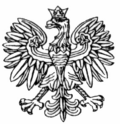 								 Warszawa, 10 lutego 2021 r.           WNP-I.4131.20.2021.MSBurmistrz Miasta Milanówkaul. Kościuszki 4502-822 MilanówekRozstrzygnięcie nadzorczeDziałając na podstawie art. 91 ust. 1, w związku z art. 86 ustawy z dnia 8 marca 1990 r.                         o samorządzie gminnym (Dz. U. z 2020 r. poz. 713, z późn. zm.)stwierdzam nieważnośćzarządzenia Nr 189/VIII/2020 Burmistrza Miasta Milanówka z dnia 10 grudnia 2020 r. w sprawie przyznania wyróżnienia „Zasłużony dla Milanówka”.Uzasadnienie29 grudnia 2020 r. wpłynęło do organu nadzoru pismo elektroniczne dotyczące podjęcia czynności nadzorczych w przedmiocie stwierdzenia nieważności zarządzenia Nr 189/VIII/2020 Burmistrza Miasta Milanówka z dnia 10 grudnia 2020 r. w sprawie przyznania wyróżnienia „zasłużony dla Milanówka” i stwierdzenie jego nieważności.Pismem z 31 grudnia 2020 r. znak WNP-I.40.504.2020 organ nadzoru zwrócił się do Burmistrza Miasta Milanówka z prośbą o przesłanie wskazanego zarządzenia wraz ze szczegółowym uzasadnieniem oraz wskazaniem okoliczności fatycznych oraz podstawy prawnej jego wydania.W odpowiedzi z 12 stycznia 2021 r. (znak pisma KS.033.4.2020.KS – wpływ do Mazowieckiego Urzędu Wojewódzkiego w Warszawie drogą elektroniczną 14 stycznia 2021 r.) Burmistrz Miasta Milanówka przekazał organowi nadzoru przedmiotowe zarządzenie wskazując jednocześnie, iż Powyższe wyróżnienie ma na celu uhonorowanie osób, które w sposób szczególny przyczyniły się do rozwoju miasta Milanówka. Dotychczas jedynym odznaczeniem przyznawanym w mieście Milanówku, był „Milanowski Liść Dębu”, wyróżnienie to jest jednak zarezerwowane dla mieszkańców Milanówka. Wobec braku możliwości, uhonorowania „Milanowskim Liściem Dębu” szczególnie zasłużonych dla Milanówka osób, niebędących mieszkańcami miasta, powstała potrzeba stworzenia wyróżnienia, które swoim zasięgiem obejmowałoby nie tylko mieszkańców, ale i osoby spoza Milanówka, które swoim działaniem wspierają rozwój miasta. Odznaczenie ma za zadanie również promowanie prospołecznych postaw i docenianie działań, na rzecz lokalnej społeczności. Jest jednym z instrumentów kształtowania pozytywnego wizerunku miasta i w pełni wpisuje się w przyjętą przez miasto strategię promocji i rozwoju.Przedmiotowe zarządzenie zostało wydane na podstawie art. 7 ust. 1 pkt 18 ustawy                                o samorządzie gminnym, zgodnie z którym Zaspokajanie zbiorowych potrzeb wspólnoty należy do zadań własnych gminy. W szczególności zadania obejmują sprawy: (…) promocji gminy; (…).W ocenie organu nadzoru, przedłożone przez Burmistrza Miasta Milanówka wyjaśnienia                     w zakresie okoliczności faktycznych oraz podstawy prawnej wydanego zarządzenia nie zasługują na uwzględnienie.Nadawanie honorowego obywatelstwa gminy, co jest tożsame z przyznaniem wyróżnienia dla zasłużonego dla gminy, należy bezspornie do zadań własnych gminy. W judykaturze przyjmuje się szerokie rozumienie terminu honorowe obywatelstwo – tak, aby możliwe było wyróżnienie w tej formie nie tylko osób nie będących mieszkańcami gminy, ale także członków tej wspólnoty. Wobec mieszkańców gminy dopuszcza się możliwość nadania tytułu zasłużony dla gminy (vide wyrok Naczelnego Sądu Administracyjnego z 27 czerwca 2017 r. sygn. akt II OSK 1862/16). Taka interpretacja pozwala na przyjęcie, że to rada gminy jest jedynym organem uprawnionym nie tylko do samego nadawania honorowego obywatelstwa gminy, ale także do określenia, w formie uchwały stanowiącej akt prawa miejscowego, sposobu i trybu zgłaszania kandydatur. Mając na uwadze treść zarządzenia Nr 189/VIII/2020 należy stwierdzić, iż Burmistrz Miasta Milanówka, wydając przedmiotowe zarządzenie, wkroczył w kompetencję Rady Miasta poprzez dokonanie regulacji z zakresu działalności przewidzianej przez ustawodawcę wyłącznie dla organu stanowiącego gminy. Oznacza to, iż zarządzenie Nr 189/VIII/2020 zostało wydane z istotnym naruszeniem aktów prawnych wyższego rzędu, tj. ustawy o samorządzie gminnym.Niezależnie od powyższego nadmieniam, iż pismem z 28 lutego 2020 r. znak                                            WNP-I.0552.14.2020.MS organ nadzoru zaskarżył do Wojewódzkiego Sądu Administracyjnego uchwałę Nr 126/XI/19 Rady Miasta Milanówka z dnia 17 października 2019 r. w sprawie nadania tytułu honorowego obywatela Gminy Milanówek oraz zasad i trybu jego nadawania, w części § 5 ust. 15 Regulaminu nadawania tytułu Honorowego Obywatela Gminy Milanówek (sygn. akt II SA/Wa 718/20). W chwili wydania niniejszego rozstrzygnięcia orzeczenie nie jest prawomocne, jednakże sąd stwierdził nieważność w zakresie wskazanym w petitum skargi. Oznacza to, iż w pozostałej części uchwała jest prawidłowa i pozostaje w obrocie prawnym w takim brzmieniu, w jakim została podjęta. Reasumując powyższe należy stwierdzić, iż Burmistrz Miasta Milanówka, wydając zarządzenie          Nr 189/VIII/2020, istotnie naruszył dyspozycję art. 18 ust. 2 pkt 14 ustawy o samorządzie gminnym, poprzez naruszenie zastrzeżonej ustawowo wyłącznie dla rady gminy kompetencji w zakresie przyznawania wyróżnienia zasłużony dla gminy.Na niniejsze rozstrzygnięcie nadzorcze Gminie przysługuje skarga do Wojewódzkiego Sądu Administracyjnego w Warszawie w terminie 30 dni od daty doręczenia, wnoszona za pośrednictwem organu, który skarżone orzeczenie wydał.Informuję, że rozstrzygnięcie nadzorcze wstrzymuje wykonanie zarządzenia z mocy prawa, z dniem jego doręczenia.Konstanty RadziwiłłWojewoda Mazowiecki /podpisano elektronicznie/